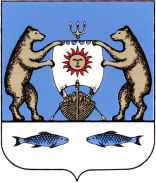 РОССИЙСКАЯ ФЕДЕРАЦИЯНовгородская область Новгородский районАдминистрация Савинского сельского поселенияПОСТАНОВЛЕНИЕот 22.01.2016 №18 д. СавиноО внесении дополнений в постановление администрации Савинского сельского поселения №87 от 12.04.2016 года «Об утверждении Программы приватизации муниципального имущества Савинского сельского поселения в 2016-2018 годахВ соответствии с Федеральным законом от 21 декабря 2001 года N 178-ФЗ «О приватизации государственного и муниципального имущества», Положением о порядке управления и распоряжения имуществом Савинского сельского поселения, утвержденным решением Совета депутатов Савинского сельского поселения 20.02.2015 №61«Об утверждении Положения о порядке управления и распоряжения имуществом Савинского сельского поселения», Администрация Савинского сельского поселения,ПОСТАНОВЛЯЕТ1. Внести дополнения в  постановление администрации Савинского сельского  поселения от 12.04.2016  №87 «Об утверждении Программы приватизации муниципального имущества Савинского сельского поселения в 2016-2018 годах», изложить приложение №1 в новой редакции (перечень прилагается).  2. Разместить  постановление на официальном сайте Администрации Савинского сельского поселения по адресу: www.savinoadm.ru.Глава сельского поселения	А.В.СысоевПриложение 1к Программе приватизациимуниципального имуществаСавинского сельского поселенияв 2016-2018 годахПеречень
объектов недвижимости, подлежащих приватизации в 2016-2018 годах
Перечень объектов муниципального имущества, составляющих казну Савинского сельского поселения, которые планируется приватизировать  в 2016 – 2018 году,  может быть дополнен в случае принятия решений о приватизации иного имущества, имеющего инвестиционную привлекательность.№ п/пНаименование объектаМестонахождение объектаСпособ приватизацииПримечание 1.Здание  администрацииНовгородская область Новгородский район д.Дубровка, д.46/2Продажа на аукционе2.Земельный участокНовгородская область Новгородский район д.Дубровка, д.46/2Продажа на аукционе3.Транспортное средство легковой автомобиль  ГАЗ-3102,гос номер С 477 ЕО 53-Продажа на аукционе4.Транспортное средство легковой автомобиль  ВАЗ-21043 гос.номер А 608 ОО 53-Продажа на аукционе5.Транспортное средство легковой автомобиль  ВАЗ – 21074 гос.номер С 419 МВ 53-Продажа на аукционе